MINI Motorsport Communications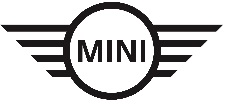 Rajd Dakar 2018 – MINI w radosnym oczekiwaniu i gotowości do startuW Rajdzie Dakar 2018 wystartuje siedem zespołów MINI.Debiut nowego buggy MINI John Cooper Works.Cztery MINI John Cooper Works Rally tworzą reprezentację MINI, której celem jest wygranie Dakaru – największej imprezy rajdowej typu Cross Country.Monachium. Za kilka godzin rozpocznie się 40. edycja Rajdu Dakar, 10. w jego obecnej formie w Ameryce Południowej. Testy dobiegły końca i rodzina MINI składająca się z siedmiu dwuosobowych zespołów z różnych krajów i dużego zespołu supportowego X-raid, partnera MINI Motorsport, jest doskonale przygotowana do Rajdu Dakar obejmującego trasę 9000 km podzieloną na 14 etapów.Trasa Rajdu Dakar 2018 prowadzi przez trzy kraje. Start nastąpi w sobotę 6 stycznia w Limie (Peru). Następnie rajd poprowadzi przez Boliwię i Argentynę, aby 20 stycznia po 14 etapach zakończyć się na mecie w Argentynie. W każdym kraju są etapy robiące wrażenie zarówno widokami, jak i najtrudniejszymi warunkami terenowymi dla ludzi i maszyn.Wyzwaniem na trasie będą zarówno pustynne piaski i wydmy, jak i kamieniste wąwozy i zbocza górskie. Do tego dochodzą temperatury sięgające od zera do 40°C oraz wysokości nawet powyżej 3000 n.p.m. Tym samym za zwycięstwo będzie można uznać już samo dojechanie do mety.Stawka obejmuje siedem zespołów MINI, które zmagać się będą z naturą, czasem i konkurencją na czterech kołach. Wszystkie nastawione na to, aby zdobyć dla MINI piąte zwycięstwo w klasyfikacji generalnej. W tegorocznym Dakar do walki o najwyższe wyróżnienie w tej dyscyplinie sportowej staną trzy buggy MINI John Cooper Works z napędem tylnym oraz cztery MINI John Cooper Works Rally z napędem na cztery koła.W skład trzech zespołów X-raid na pokładzie trzech buggy MINI John Cooper Works wchodzi Mikko Hirvonen (FIN) i pilot Andreas Schulz (DEU) oraz równie doświadczony Yazeed Al Rajhi (KSA) i Timo Gottschalk (DEU). Oprócz nich wystartują też dwaj Amerykanie i dakarowi nowicjusze, Bryce Menzies i Peter Mortensen.Cztery zespoły MINI John Cooper Works Rally, które walczyć będę w tym roku o piąty tytuł dla MINI, to doświadczeni weterani Dakaru. Joan „Nani” Roma (ESP), były zwycięzca Dakaru dla MINI, pilotowany będzie przez Alexa Haro (ESP). Na starcie staną też zdobywcy drugiego miejsca w Pucharze Świata FIA w rajdach terenowych, Jakub Przygoński (POL) i Tom Colsoul (BEL).Dwa pozostałe zespoły MINI John Cooper Works Rally tworzy argentyński duet Orlando Terranova i Bernardo Graue oraz Boris Garafulic (CHI) i pilot Filipe Palmeiro (POR).Pierwszy etap Dakaru 2018 (6 stycznia 2018 r.) z Limy do Pisco będzie rozgrzewką przed kolejnymi 13 etapami. Mimo to 31-kilometrowy odcinek specjalny pierwszego dnia to zaledwie początek czterodniowych zmagań z gorącym piaskiem, które będą dla wszystkich prawdziwą próbą sprawności.Przed rozpoczęciem Rajdu Dakar 2018 Sven Quandt, szef X-raid mówił: „Naszym celem w Dakarze jest zawsze podium – co z nowym buggy MINI John Cooper Works i aktualnym modelem MINI John Cooper Works Rally jest jak najbardziej możliwe. Oczywiście jest wiele czynników, na które nie mamy wpływu – trasa, pogoda, również szczęście – a które są bezwzględnie konieczne, aby odnieść sukces w Dakarze”.Więcej informacji na temat Rajdu Dakar 2018 można znaleźć na stronie organizatora: http://www.dakar.com/fr.Rajd Dakar 2018: Zespoły MINIW przypadku pytań prosimy o kontakt:Katarzyna Gospodarek, Corporate Communications ManagerTel.: +48 728 873 932, e-mail: katarzyna.gospodarek@bmw.plBMW GroupBMW Group, właściciel czterech marek: BMW, MINI, Rolls-Royce oraz BMW Motorrad, jest wiodącym producentem samochodów i motocykli klasy premium, świadczy też usługi finansowe oraz w zakresie mobilności. Firma prowadzi działalność na całym świecie za pośrednictwem 31 zakładów produkcyjnych i montażowych w 14 krajach oraz poprzez globalną sieć sprzedaży w ponad 140 krajach.W 2016 r. BMW Group sprzedała na całym świecie ok. 2,367 mln samochodów oraz 145 000 motocykli. Zysk przed opodatkowaniem wyniósł ok. 9,67 mld EUR przy dochodach wynoszących 94,16 mld EUR. Wg stanu na dzień 31 grudnia 2016 r. w Grupie BMW było zatrudnionych 124 729 pracowników.Podstawą sukcesu BMW Group były zawsze odpowiedzialne działania i perspektywiczne myślenie. Integralną część strategii firmy stanowią zasady ekologicznego i społecznego zrównoważonego rozwoju wdrożone w całym łańcuchu wartości, promowanie całościowej odpowiedzialności za produkty oraz aktywne angażowanie się w ochronę zasobów naturalnych.www.bmwgroup.com Facebook: http://www.facebook.com/BMW.PolskaTwitter: http://twitter.com/BMWGroupYouTube: http://www.youtube.com/BMWGroupviewGoogle+: http://googleplus.bmwgroup.comKierowcaPilot#MINITeamMikko Hirvonen (FIN)Andreas Schulz (DEU)305MINI John Cooper Works BuggyX-raid TeamBryce Menzies (USA)Peter Mortensen (USA)310MINI John Cooper Works BuggyX-raid TeamYazeed Al Rajhi (KSA)Timo Gottschalk (DEU)314MINI John Cooper Works BuggyX-raid TeamJoan Roma (ESP)Alex Haro (ESP)302MINI John Cooper Works RallyX-raid TeamOrlando Terranova (ARG)Bernardo Graue (ARG)307MINI John Cooper Works RallyX-raid TeamJakub Przygoński (POL)Tom Colsoul (BEL)312MINI John Cooper Works RallyOrlen TeamBoris Garafulic (CHI)Filipe Palmeiro (POR)317MINI John Cooper Works RallyX-raid Team